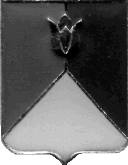 РОССИЙСКАЯ  ФЕДЕРАЦИЯАДМИНИСТРАЦИЯ  КУНАШАКСКОГО  МУНИЦИПАЛЬНОГО  РАЙОНАЧЕЛЯБИНСКОЙ  ОБЛАСТИПОСТАНОВЛЕНИЕот 29.08.2023 г.  №  1426О проведении общественных обсуждений по внесению изменений в муниципальную программу «Формирование современной городской среды на 2023-2027 годы»Руководствуясь Федеральным законом «Об общих принципах организации местного самоуправления в Российской Федерации»                      от 06.10.2003 года N 131-ФЗ, Постановлением «Об утверждении Порядка проведения общественного обсуждения проекта муниципальной программы «Формирование современной городской среды на 2023-2027 годы» в Кунашакском муниципальном районе Челябинской области, в том числе при внесении изменений» от 20.06.2023 года N 1011, Уставом  Кунашакского муниципального районаПОСТАНОВЛЯЮ:1. Провести общественные обсуждения в срок с 30 августа 2023 года           по 28 сентября 2023 года по проекту внесения изменений в муниципальную программу «Формирование современной городской среды на 2023-2027 годы».2. Органом, уполномоченным на организацию и проведение общественных обсуждений определить отдел архитектуры и градостроительства Администрации Кунашакского муниципального района.3. Экспозиция проекта проводится на официальном сайте Администрации Кунашакского муниципального района по адресу: https://kunashak.ru/regulatory/grad/formirovanie-sovremennoy-gorodskoy-sredy/ в разделе: Кунашакский район/Градостроительство/Формирование современной городской среды. Посещение экспозиции возможно посредством сети Интернет круглосуточно в течение указанного периода.При отсутствии доступа к сети Интернет получить доступ к экспозиции проекта можно по адресу: с.Кунашак, ул.Ленина, д.103, каб.5, с 8:30 до 12:00,   с 13:30 до 16:00, кроме выходных дней.4. Администрации Саринского сельского поселения в целях заблаговременного ознакомления жителей поселения и иных заинтересованных лиц о содержании проекта изменений в муниципальную программу обеспечить размещение проекта на официальном сайте Администрации Саринского сельского поселения в сети Интернет, а также обеспечить ведение журнала учета посетителей экспозиции проекта.5. Предложения и замечания направляются в письменной форме в адрес отдела архитектуры и градостроительства Администрации Кунашакского муниципального района по адресу: с.Кунашак, ул.Ленина, д.103, каб.5,               с 8:30 до 12:00, с 13:30 до 16:00, кроме выходных дней, а также по электронному адресу: archkun74@mail.ru.Прием письменных предложений (замечаний) прекращается в 16:00 часов  28 сентября 2023 года.6. Начальнику отдела информационных технологий Администрации Кунашакского муниципального района Ватутину В.Р. разместить настоящее постановление на официальном сайте Кунашакского муниципального района.7. Организацию исполнения настоящего постановления возложить на  начальника отдела архитектуры и градостроительства Администрации Кунашакского муниципального района – Главного архитектора                    Хабибуллину Ф.Р.8. Настоящее постановление вступает в силу со дня подписания.Глава района                                                                                            С.Н. АминовПриложение к постановлению АдминистрацииКунашакского муниципального районаот 03.08.2022г. N 1111(в редакции постановления Администрации Кунашакского муниципального районаот 29.08.2023 г. № 1426)План финансирования на 2023 годПлан финансирования на 2024 годNп/пНаименованиеСумма ВСЕГО(руб.)В том числеВ том числеГРБСNп/пНаименованиеСумма ВСЕГО(руб.)Областнойи федеральный бюджет  (руб.)Местный бюджет (руб.)ГРБС1Благоустройство общественной территории 2 мкр. 2 часть в с.Кунашак Кунашакского муниципального района9 817 752,689 319 135,64498 617,04УЖКХСЭ2Выполнение работ по монтажу системы видеонаблюдения сквера по ул.Победы 13 в с.Кунашак Кунашакского муниципального района418 039,20396 808,1221 231,08УЖКХСЭ3Выполнение работ по монтажу системы видеонаблюдения общественной территории памятника «Скорбящей матери» ул.Ленина, с.Кунашак Кунашакского муниципального района Челябинской области288 298,12273 656,2414 641,88УЖКХСЭ4Услуги по разработке презентационного материала21 000,000,0021 000,00УЖКХСЭ5Благоустройство общественной территории по адресу: с.Новобурино, ул.Центральная4 000 0000,004 000 000УЖКХСЭИтого:14 545 090,009 989 600,004 555 490,00Nп/пНаименованиеСумма ВСЕГО(руб.)В том числеВ том числеГРБСNп/пНаименованиеСумма ВСЕГО(руб.)Областнойи федеральный бюджет (руб.)Местный бюджет (руб.)ГРБС1Благоустройство общественной территории по адресу: с.Халитово, ул.Комсомольская, д. 4011 623 684,2111 042 500,00581 184,21УЖКХСЭ2Благоустройство общественной территории по адресу: с.Сары, ул.Свердлова, д. 16000УЖКХСЭИтого:11 623 684,2111 042 500,00581 184,21